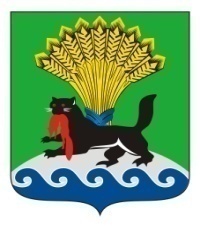 КОНТРОЛЬНО-СЧЕТНАЯ ПАЛАТА ИРКУТСКОГО РАЙОННОГО МУНИЦИПАЛЬНОГО ОБРАЗОВАНИЯОТЧЕТ № 17/17-оО РЕЗУЛЬТАТАХ КОНТРОЛЬНОГО МЕРОПРИЯТИЯпо результатам контрольного мероприятия «Финансовый аудит МОУ ИРМО «Мамоновская средняя общеобразовательная школа» за 2016 год.14.09.2017 года                                                                                    г. ИркутскРассмотрен на Коллегии КСП(протокол от 14.09.2017 №8-к)Утвержден распоряжением КСП Иркутского района от 14.09.2017 №18-одНастоящий отчет подготовлен аудитором КСП Иркутского района  Лебедевой М.Р. в соответствии с Положением утвержденным решением Думы Иркутского района от 27.10.2011 №27-172/рд «О Контрольно-счетной палате Иркутского районного муниципального образования».Отчет составлен на основании результатов проверки, изложенных в акте от 31.07.2017 №22/17-к. В адрес КСП Иркутского района Управлением образования администрации Иркутского района направлены пояснения от 09.08.2017 №1648/ид, которые учтены при подготовке отчета.1.Основание для проведения контрольного мероприятия:Пункт 2.14 Плана деятельности КСП Иркутского района на 2017 год, утвержденного распоряжением КСП Иркутского района от 26.12.2016 № 34-од (в ред. от 07.07.2017), распоряжение Председателя КСП Иркутского района от 06.07.2017 года №25 - км «О проведении контрольного мероприятия».              2. Предмет контрольного мероприятия: 	Бюджетные средства, выделенные Управлению образования администрации Иркутского района на обеспечение деятельности МОУ ИРМО «Мамоновская СОШ». Финансовые документы и отчетность МОУ ИРМО «Мамоновская СОШ».  3. Объекты контрольного мероприятия: - МОУ ИРМО «Мамоновская средняя общеобразовательная школа»;- Управление образования администрации Иркутского района;        - МКУ ИРМО «Централизованная бухгалтерия управления образования администрации Иркутского района». 4. Сроки проведения контрольного мероприятия: с 06.07.2017 по 31.07.2017 года. 5. Цель контрольного мероприятия:  Определение правомерности осуществления финансовых и хозяйственных операций по критерию законности, принципу целевого характера и эффективного использования бюджетных средств.   6. Проверяемый период деятельности – 2016 год.            По результатам контрольного мероприятия установлено  МОУ ИРМО «Мамоновская средняя общеобразовательная школа» (далее - МОУ ИРМО «Мамоновская СОШ» или «Школа») создано и действует на основании законодательства РФ, Иркутской области, Устава, муниципальных правовых актов Иркутского районного муниципального образования.   МОУ ИРМО «Мамоновская СОШ» создано с целью реализации образовательных программ начального общего, основного общего, среднего (полного) общего образования.          Устав Школы утвержден постановлением администрации Иркутского районного муниципального образования от 31.12.2015 года №2775, зарегистрирован в Межрайонной ИФНС России №17 по Иркутской области.  Тип учреждения – казенное.  Адрес: 664535, Иркутская область, Иркутский район, с. Мамоны, ул. Садовая, 13.  Учредителем и собственником имущества является: Иркутское районное муниципальное образование (далее - ИРМО или Иркутский район).  	МОУ ИРМО «Мамоновская СОШ» находится в ведении Управления образования администрации Иркутского района (далее - Управление образования).	Лицензия на право ведения образовательной деятельности выдана Службой по контролю и надзору в сфере образования Иркутской области от 27.01.2012 №4164 бессрочно.	Функции по финансированию МОУ ИРМО «Мамоновская СОШ», мероприятий и программ, а также контролю за организацией бухгалтерского учета и целевым использованием средств, составлению сводной бухгалтерской отчетности возложены на МКУ ИРМО «Централизованная бухгалтерия учреждений образования» согласно договору на бухгалтерское обслуживание от 01.01.2013 года №12 (далее - МКУ ИРМО «Централизованная бухгалтерия»).      	             Анализ формирования и исполнения бюджетной сметы. 	     Бюджетная смета МОУ ИРМО «Мамоновская СОШ» на 2016 год составлена на основании приказа МКУ ИРМО «Централизованная бухгалтерия» от 12.01.2012 №3/7. Бюджетная смета утверждена начальником Управления образования в первоначальной редакции от 01.01.2016 года в сумме 29 318,8 тыс. рублей, в уточненной редакции от 29.12.2016 в сумме 36 806,6 тыс. рублей, что на сумму 7 487,8 тыс. рублей, или на 25,5% выше первоначальных показателей. В основном увеличение бюджетных ассигнований произошло  за счет: 	- начислений заработной платы и начислений на выплаты по оплате труда на сумму 2 938,2 тыс. рублей;	- расходов по коммунальным услугам на сумму 578,4 тыс. рублей;          - расходов по содержанию имущества на сумму 1 077,0 тыс. рублей;          - платы по земельному налогу на сумму 769,6 тыс. рублей;          - приобретению основных средств и материальных запасов в сумме 1 492,3 тыс. рублей.Анализ показателей представлен в таблице.         							                                                      Таблица (тыс. рублей)    Как видно из таблицы, утверждены расходы в сумме 36 806,6 тыс. рублей, исполнены в сумме 35 873,7 тыс. рублей, или 97,4% от утвержденного плана года. Неисполнение бюджетных обязательств составило сумму 932,9 тыс. рублей. 	Главным распорядителем бюджетных средств - Управлением образования доведены бюджетные ассигнования и лимиты бюджетных обязательств в сумме 36 806,6 тыс. рублей, исполнены расходы на сумму 35 873,7 тыс. рублей, из них: 	- субвенция на обеспечение государственных гарантий прав граждан на получение общедоступного бесплатного дошкольного, начального общего, основного общего, среднего (полного) общего образования, а также дополнительного образования в общеобразовательных учреждениях получена и использована в сумме 27 158,5 тыс. рублей следующим образом:	*26 560,8 тыс. рублей – на оплату труда и начисления на выплаты по оплате труда;	* 597,7 тыс. рублей на учебные расходы;  	- субвенция на осуществление органам местного самоуправления отдельных областных государственных полномочий по предоставлению мер социальной поддержки многодетным и малоимущим семьям получена и использована (питание детей) в сумме 463,5 тыс. рублей;    - средства районного бюджета направлены в общей сумме 8 251,7 тыс. рублей, в том числе:  *   32,3 тыс. рублей на организацию занятости несовершеннолетних;  * 8 219,4 тыс. рублей на содержание образовательного учреждения, включая капитальный ремонт, коммунальные услуги, услуги связи и приобретение оборудования для оснащения производственных помещений столовой.     	      Федеральным законом от 29.12.2012 №273-ФЗ «Об образовании в РФ» (далее - Закон №273-ФЗ) регламентировано, что объем средств субвенций на обеспечение выполнения государственных полномочий рассчитывается в соответствии с нормативами, определяемыми органами государственной власти субъектов РФ. 	Постановлением Правительства Иркутской области от 28.11.2014 №603-пп «О методиках расчета нормативов обеспечения государственных гарантий реализации прав на получение  общедоступного и бесплатного дошкольного образования в муниципальных дошкольных образовательных и общеобразовательных организациях в Иркутской области, общедоступного и  бесплатного начального общего, основного общего, среднего общего образования в муниципальных общеобразовательных организациях в Иркутской области, обеспечения дополнительного образования детей в муниципальных общеобразовательных организациях в Иркутской области» утверждены методики расчетов нормативов (далее – Методика расчета).	Нормативы обеспечения государственных гарантий реализации прав на образование утверждены  Законом Иркутской области от 30.12.2014 №182-ОЗ (в редакции от 29.04.2016) «О нормативах обеспечения государственных гарантий реализации прав на получение общедоступного и бесплатного дошкольного образования в муниципальных дошкольных образовательных и общеобразовательных организациях в Иркутской области, общедоступного и  бесплатного начального общего, основного общего, среднего общего образования в муниципальных общеобразовательных организациях в Иркутской области, обеспечения дополнительного образования детей в муниципальных общеобразовательных организациях в Иркутской области» (далее - Закон №182-ОЗ). 	В соответствии с действующими методиками в основу расчетов нормативов государственных гарантий на образование заложены такие базовые показатели, как - норматив для обучающихся по основной образовательной программе ИРМО с учетом уровня образования, в том числе:       - начальное образование в сумме 61 981,5 тыс. рублей на 1 учащегося в год;       - основное образование в сумме 65 164,8 тыс. рублей на 1 учащегося в год;       - среднее образование в сумме 68 348,0 тыс. рублей на 1 учащегося в год.	КСП Иркутского района проведен расчет объема средств субвенции в соответствии с нормативами, определенными  в соответствии с Законом №182-ОЗ и рассчитанные по Методике расчета. Объем субвенции по расчету КСП соответствует объему предоставленной из областного бюджета субвенции. 	Использование субвенции на оплату труда и начисления на выплаты по оплате труда.	 В соответствии со ст. 144 Трудового кодекса РФ, система оплаты труда работников муниципальных учреждений устанавливается коллективным договором, локальными нормативными актами, соглашениями, нормативными правовыми актами субъектов РФ и нормативными правовыми актами органов местного самоуправления.           Коллективный договор МОУ ИРМО «Мамоновская СОШ» на 2016-2019 годы утвержден на общем собрании трудового коллектива, протокол от 11.04.2016 №1. Коллективным договором регулируются социально-трудовые отношения в Школе. 	В проверяемом периоде оплата труда, начисление на выплаты по оплате труда осуществлялось за счет средств областного бюджета. Начисление заработной платы работникам Школы производилось согласно утвержденным штатным расписаниям, тарификационным спискам и табелям учета и использования рабочего времени.	Оплата труда осуществляется на основании Положения об оплате труда работников МОУ ИРМО «Мамоновская СОШ», утвержденного приказом директора от 11.04.2016 года б/н и согласованного с председателем профкома организации (далее - «Положение»), разработанного на основании Примерного положения об оплате труда работников муниципальных образовательных учреждений, находящихся в ведении Иркутского районного муниципального образования, отличных от тарифной сетки, утвержденного постановлением администрации ИРМО от 28.06.2011 №3396 (далее -Постановление ИРМО №3396).Положение определяет порядок и условия формирования системы оплаты труда и стимулирования работников Школы.Согласно пункту 1.2 Положения, система оплаты труда включает в себя:         - минимальные размеры окладов (ставок) по профессиональным квалификационным группам работников; - размеры повышающих коэффициентов к окладам;- условия осуществления и размеры выплат компенсационного характера;- условия и размеры осуществления выплат стимулирующего характера.    Штатное расписание МОУ ИРМО «Мамоновская СОШ» утверждено Управлением образования по состоянию на 01.09.2016 года в количестве 45,25 штатных единиц  с месячным фондом оплаты труда в сумме 546,5 тыс. рублей, в том числе: административного персонала – 5 штатных единиц, педагогического персонала, без учета учителей – 11 штатных единиц, учебно - вспомогательного персонал – 2,5 единицы, обслуживающего персонала – 25,75 штатные единицы. Тарификационный список на педагогический состав (учителя) по состоянию на 01.09.2016 года утвержден директором Школы в количестве 35 ставок с месячным фондом оплаты труда в размере  882,3 тыс. рублей.В соответствии с п.1, 2, 5 части 1 статьи 9 Закона №273-ФЗ, обеспечение содержания зданий и сооружений муниципальных образовательных организаций, обустройство прилегающих к ним территорий отнесено к полномочиям органов местного самоуправления.Анализ штатного расписания Школы показал, что в штате Школы в категории «Обслуживающий персонал» имеются должности, введенные в целях обеспечения содержания здания и территории Школы (рабочий по комплексному обслуживанию и ремонту зданий, сторож, дворник, уборщик служебного помещения, подсобный рабочий) число которых на 01.09.2016 года составляет 17,75 штатных единиц. Обслуживающий персонал не учавствует в образовательном процессе, их трудовые функции не связаны с реализацией образовательных программ и не относятся к обеспечению организации образовательного процесса. В результате их труда осуществляются полномочия органов местного самоуправления, предусмотренные п.  5 ч. 1 ст. 9 Закона  №273-ФЗ, расходы на их оплату должны осуществляться за счет средств районного бюджета. В определении Верховного Суда РФ (от 30.07.2014 №56-АПГ14-8) указано, что содержание работников, не участвующих в учебном процессе (трудовые функции не связаны с реализацией образовательных программ), относится к полномочиям органов местного самоуправления.Необходимо отметить, что отмеченные нарушения федерального законодательства обусловлены тем что, в настоящее время отсутствует региональный нормативный правовой акт, определяющий порядок использования средств субвенции на общее, среднее и дошкольное образование на уровне муниципальных образований, что создает условия для расходования средств субвенции из областного бюджета муниципальными районами без соблюдения положений Закона  №273-ФЗ. В соответствии с табелями учета рабочего времени в июне и июле 2016 года осуществляли свою деятельность два гардеробщика. Необходимость работы в июне, июле двух гардеробщиков не понятна. Приказы директора Школы о необходимости выхода данных работников в летние месяцы с указанием перечня выполняемых ими работ в МКУ ИРМО «Централизованная бухгалтерия», отсутствуют. МКУ ИРМО «Централизованная бухгалтерия» производилось начисление заработной платы данным работникам в соответствии с табелями учета рабочего времени без приказов директора Школы.Согласно пояснению директора Школы, приказы о необходимости работы в каникулярное время в МКУ ИРМО «Централизованная бухгалтерия» ею не составлялись. В соответствие со ст. 60.2 Трудового кодекса РФ, с письменного согласия работника ему может быть поручено выполнение в течение установленной продолжительности рабочего дня (смены) наряду с работой, определенной трудовым договором, дополнительной работы по другой или такой же профессии (должности). Срок, в течение которого работник будет выполнять другую работу, ее содержание и объем устанавливаются работодателем. Работодателем не установлено содержание, объем и сроки выполнения работниками обязанностей, в том числе временно, не предусмотренных трудовыми договорами.  Анализ начисления доплаты образовавшейся разницы до минимального размера оплаты труда работников за 2016 год показал, что нарушены требования ст. 133.1, 135 и 144 Трудового кодекса РФ и постановления Администрации ИРМО от 14.07.2016 года №234 «О доплате работникам муниципальных учреждений» (далее - Постановление №234) в части начисления доплаты до минимального размера оплаты труда (МРОТ) работникам Школы. Постановление №234 устанавливает работникам муниципальных учреждений ИРМО, у которых сумма фактически начисленной заработной платы сложилась с 01.07.2016 года ниже размера 7 774 рубля, с 01.10.2016 года ниже размера 8 259 рублей, доплату в размере образовавшейся разницы. Согласно расчетно-платежным ведомостям за июль, август, сентябрь и октябрь 2016 года доплата в размере образовавшейся разницы МКУ ИРМО «Централизованная бухгалтерия» работникам Школы не производилась. Приказы директора Школы о выплате доплаты разницы до МРОТ в МКУ ИРМО «Централизованная бухгалтерия» не представлялись. Таким образом, по расчету КСП Иркутского района доплата работникам Школы за июнь-октябрь 2016 года составляет сумму 23,2 тыс. рублей.	Организация финансирования и целевого использования средств районного бюджета, направленных на организацию занятости несовершеннолетних.Расходы на организацию занятости несовершеннолетних предусмотрены решением Думы Иркутского района от 17.12.2015 №17-129/рд (в ред. от 28.12.2016) «О районном бюджете на 2016 год» по муниципальной программе ИРМО «Молодежная политика в Иркутском районе» на 2014-2017 годы в сумме 592,3 тыс. рублей. Расходы исполнены в сумме 592,3 тыс. рублей, или 100% плана года, в том числе, по МОУ ИРМО «Мамоновская СОШ» в сумме 32,3 тыс. рублей. На основании распоряжения администрации ИРМО от 07.04.2016 №71 «Об организации временного трудоустройства несовершеннолетних обучающихся в возрасте от 14 до 18 лет в 2016 году» (далее - Распоряжение №71) Школой с ОГКУ «Центр занятости населения Иркутского района» заключен договор о совместной деятельности по организации и проведению временного трудоустройства 30 несовершеннолетних обучающихся с 04 мая по 03 июня 2016 года на базе Школы по специальности «подсобный рабочий». В соответствии с расчетом затрат на оплату труда одного несовершеннолетнего, утвержденным Распоряжением №71, затраты на оплату труда на 1 несовершеннолетнего обучающегося в месяц, с учетом МРОТ по состоянию на 01.01.2016 года в сумме 6 204 рубля, составляют сумму – 1 078 руб. 87 коп, в том числе:- оплата труда– 828 руб. 62 коп;- начисления на выплаты по оплате труда  - 250 руб.25 коп.Согласно ст. 1 Федерального закона от 02.06.2016 №164-ФЗ «О внесении изменения в статью 1 Федерального закона «О минимальном размере оплаты труда», с 01.07.2016 года МРОТ составляет сумму 7 500 рублей.  Проверка правильности начисления заработной платы несовершеннолетним показала, что данные в табелях учета использования рабочего времени соответствуют данным расчетно-платежных ведомостей, приказам директора Школы. При этом, оплата произведена учащимся в 2016 году без учета увеличения с 01.07.2016 года размера МРОТ. Данное нарушение было указано КСП Иркутского района в представлении об устранении нарушений от 29.09.2016 №12/16-п, которое по настоящее время не устранено.    Управлением образования в Комитет по финансам администрации ИРМО представлена заявка от 03.11.2016 №2955 на дополнительное финансирование расходов на трудоустройство несовершеннолетних и расчет затрат с учетом повышения размера МРОТ, по настоящее время доплата несовершеннолетним не произведена.	               Учет и сохранность библиотечного фонда.   Учет библиотечного фонда ведется в Книге суммарного учета библиотечного фонда Школы. В МКУ ИРМО «Централизованная бухгалтерия» учет учебников ведется на счете 101.37 «Библиотечный фонд». 	  Согласно данным Книги суммарного учета поступление библиотечного фонда в 2016 году составило 1 148 экземпляров на сумму 473,4 тыс. рублей, по состоянию на 01.01.2017 года с учетом остатков литературы на 01.01.2016 года  числится литературы в количестве 4 263 экземпляров на сумму 1 427,2 тыс. рублей, в том числе учебники, приобретенные в 2009- 2015 годах. 	 По состоянию на 01.07.2017 года числится литературы в количестве  4 401 экземпляров на сумму 1 457,2 тыс. рублей. 	   По состоянию на 20.07.2017 года (день проведения осмотра) библиотечный фонд составляет 12 756 экземпляров по средней стоимости 1 экземпляра в сумме 331 руб.08 коп.   По счету бухгалтерского учета 101.37 «Библиотечный фонд» по состоянию на 20.07.2017 года (день проведения осмотра) библиотечный фонд составляет 4 401 экземпляров на сумму 1 457,1 тыс. рублей.   Проверка показала, что данные по счету 101.37 «Библиотечный фонд» не соответствуют данным Книги суммарного учета библиотечного фонда Школы. Так, согласно Книге суммарного учета по состоянию на 20.07.2017 года библиотечный фонд составляет 12 756 экземпляров, что на 8 355 экземпляров или на 2 766,2 тыс. рублей больше, чем учтено по бухгалтерскому учету, тем самым, нарушены п. 1 Приказа Министерства культуры РФ от 08.10.2012 №1077 «Об утверждении порядка учета документов, входящих в состав библиотечного фонда и ст. 9,10 Федерального Закона от 06.12.2011 №402-ФЗ «О бухгалтерском учете».Организация питания в Школе.        В соответствии со ст. 37 Закона №273-ФЗ, организация питания обучающихся возлагается на организации, осуществляющие образовательную деятельность.Порядок и условия предоставления на территории Иркутской области мер социальной поддержки в виде бесплатного питания регулируются постановлением Правительства Иркутской области от 01.08.2011 №211-пп «Об утверждении положения о порядке и условиях предоставления в Иркутской области отдельных мер социальной поддержки семьям, имеющим детей» (в ред. от 09.03.2017), по которому стоимость бесплатного питания определена из расчета 15 рублей в день на 1 учащегося.Объем утвержденных бюджетных ассигнований и доведенных лимитов бюджетных обязательств на питание в 2016 году за счет областного бюджета составил 463,6 тыс. рублей. Расходы предусмотрены в рамках подпрограммы «Дети Приангарья» 2014-2018 годы государственной программы Иркутской области «Социальная поддержка населения» на 2014-2018 годы. Закупка продуктов питания осуществлялась согласно заключенным муниципальным контрактам заключенным с единственным поставщиком - ИП «Марков А.А.». Начальная максимальная цена контрактов установлена методом сопоставимых рыночных цен, представлены коммерческие предложения других поставщиков, что соответствует п.2 ст. 22 Федерального закона от 05.04.2013 №44-ФЗ «О контрактной системе в сфере закупок товаров, работ, услуг для обеспечения государственных и муниципальных нужд» (далее – Закон №44-ФЗ).Анализ бюджетных ассигнований, направленных на приобретение основных средств, их использование, сохранность и учет.                                                                                                                                                                                                                                                                                                                                                                                                                                                                                                                                                                                                                                                                                                                                                                                                                                                                                                                                                                                                                                                                                                                                                                                                                                                                                                                                                                                                                                                                                                                                                                                                                                                                                                                                                                                                                                                                                                                                                                                                                                                                                                                                                                                                                                                                                                                                                                                                                                                                                                                                                                                                                                                                                                                                                                                                                                                                                                                                                                                                                                                                                                                                                                                                                                                                                                                                                                                                                                                                                                                                                                                                                                                                                                                                                                                                                                                                                                                                                                                                                                                                                                                                                                                                                                                                                                                                                                                                                                                                                                                                                                                                                                                                                                                                                                                                                                                                                                                                                                                                                                                                                                                                                                                                                                                                                                                                                                                                                                                                                                                                                                                                                                                                                                                                                                                                                                                                                                                                                                                                                                                                                                                                                                                                                                                                                                                                                                                                                                                                                                                                                                                                                                                                                                                                                                                                                                                                                                                                                                                                                                                                                                                                                                                                                                                                                                                                                                                                                                                                                                                                                                                                                                                                                                                                                                                                                                                                                                                                                                                                                                                                                                                                                                                                                                                                                                         Расходы на приобретение основных средств в 2016 году утверждены и исполнены в сумме 1 532,5 тыс. рублей, в том числе за счет областного бюджета приобретено имущество на сумму 544,1 тыс. рублей (учебная литература, мебель и орг. техника), за счет средств районного бюджета в сумме 988,4 тыс. рублей (оборудование для пищеблока).Расходы направлены:- в сумме 396,0 тыс. рублей на приобретение библиотечного фонда. Оплата произведена согласно муниципальному контракту от 26.07.2016 №053-эа16/26, заключенному с ООО «Книжный дом – Продалит», книги получены согласно акту приема-передачи от 05.08.2016 №1;- в сумме 1,1 тыс. рублей на приобретение библиотечного фонда, оплата произведена согласно муниципальному контракту от 26.11.2016 №26-36/16, заключенному с ООО «Иркутская книга», книги получены согласно товарной накладной от 25.11.2016 №593, или на 1 день раньше даты заключения муниципального контракта, что нарушило п.3, ст.3 Закона № 44-ФЗ, закупка начинается с заключения контракта и завершается исполнением обязательств сторонами контракта;- в сумме 47,7 тыс. рублей на приобретение мебели, оплата произведена согласно муниципальному контракту от 07.11.2016 №26-19/16, заключенному с ИП «Любимов А.Ю.». Товар получен по товарной накладной  01.11.2016 №576, или на 6 дней ранее даты заключенного контракта, что нарушило п.3, ст.3 Закона № 44-ФЗ;- в сумме 100,0 тыс. рублей на приобретение вычислительной техники, оргтехники, оплата произведена согласно муниципальному контракту от 22.08.2016 №26-17/16, заключенному с ООО «Беркут», товар получен по акту приема - передачи от 31.08.2016 №1;- в сумме 892,3 тыс. рублей на приобретение оборудования и инструментария для пищеблока Школы, оплата произведена на основании муниципальных контрактов, заключенных с ООО «Триумф» от 24.11.2016 № 26-32/16 на сумму 400,0 тыс. рублей, №26-33/16 на сумму 400,0 тыс. рублей и 26-34/16 на сумму 92,3 тыс. рублей, товар получен по товарным накладным от 28.11.2016 №516, 517 и 519.Проверка показала, что основные средства приняты к учету своевременно и в полном объеме, в наличии имеются. Предусмотренные техническими заданиями наименования товаров соответствуют наименованиям товаров, полученным Школой по товарным накладным. Проведенным КСП Иркутского района 20.07.2017 года осмотром приобретенного оборудования, излишек и недостач не установлено.Анализ бюджетных ассигнований, направленных на приобретение материальных запасов.    Расходы на приобретение материальных запасов утверждены в сумме 2 288,1 тыс. рублей и исполнены в сумме 2 002,4 тыс. рублей, или 87,5% от утвержденного плана года.    Расходы направлены:- в сумме 51,0 тыс. рублей на приобретение линолеума, оплата произведена согласно муниципальному контракту от 27.06.2016 №26-06/16, заключенному с ООО «Линолеум-Ламинат», товар получен согласно акту приема-передачи от 30.06.2016 №1;- в сумме 12,0 тыс. рублей на приобретение канцелярских принадлежностей, оплата произведена согласно муниципальному контракту от 26.08.2016 №26-18/16, заключенному с ООО «Канц-Лидер», товар получен согласно товарной накладной от 31.08.2016 №0028916;- в сумме 26,0 тыс. рублей на приобретение эмали, оплата произведена согласно муниципальному контракту от 27.06.2016 №26-07/16, заключенному с ООО «Илот», товар получен согласно акту приема-передачи от 30.06.2016 №1;- в сумме 41,7 тыс. рублей на приобретение автозапчастей, оплата произведена согласно муниципальному контракту от 29.09.2016 №26-24/16, заключенному с ООО «Региональный центр ЗМЗ», товар получен согласно универсальному передаточному документу (УПД) от 24.10.2016 №3867;- в сумме 74,2 тыс. рублей на приобретение автошин, оплата произведена согласно муниципальному контракту от 03.10.2016 №26-23/16, заключенному с ООО «Автошинторг», товар получен согласно акту передачи от 13.10.2016 №3615;- в сумме 8,0 тыс. рублей на приобретение дезинфицирующих средств, оплата произведена по счету от 30.12.2016 №21 у ООО «Компания Киль-Иркутск», товар получен согласно товарной накладной от 30.12.2016 №2154;- в сумме 463,6 тыс. рублей на приобретение продуктов питания у ИП «Марков А.А.»;- в сумме 25,1 тыс. рублей на приобретение масла моторного, оплата произведена по счету от 06.12.2016 №2807 у ООО «Элара»;- в сумме 1 300,8 тыс. рублей на приобретение ГСМ, закупка нефтепродуктов осуществлялась согласно муниципальным контрактам, заключенным Школой с ООО «РН-Карта-Иркутск» на сумму 124,0 тыс. рублей, с ООО «Квант» на сумму 1 176,8 тыс. рублей.   Проверка показала, что заявленные в спецификациях к муниципальным контрактам материальные ценности соответствуют материалам, поставленным в Школу и указанным в транспортных накладных.По состоянию на 01.01.2016 года остаток ГСМ составляет 76,9 л. на сумму 2,8 тыс. рублей, за 2016 год Школой получено ГСМ в количестве 34 496,3 литров на общую сумму 1 275,1 тыс. рублей, списано с учетом остатка ГСМ по состоянию на 01.01.2016 года в количестве 34 549,9 л. на сумму 1 277,1 тыс. рублей. Остаток ГСМ по состоянию на 01.01.2017 года составил 23,3 л. на сумму 0,8 тыс. рублей.  Масло моторное получено в 2016 году в количестве 176л. на сумму 25,1 тыс. рублей, списано, с учетом остатка на начало года в количестве 62,9 л. на сумму 5,2 тыс. рублей  в количестве 204 л. на сумму 25,4 тыс. рублей, остаток на 01.01.2017 года составил 34,8 л. на сумму 4,9 тыс. рублей.  В соответствии с отчетными данными формы 0503169 «Сведения по дебиторской и кредиторской задолженности» по состоянию на 01.01.2017 год кредиторская задолженность по ГСМ составляет сумму 74,8 тыс. рублей, что соответствует данным бухгалтерского учета.    Списание бензина по путевым листам отражено по счету 105.33 «ГСМ – иное движимое имущество учреждения» по каждому водителю. Соблюдение норм списания ГСМ проверено за 2016 года по 2 автобусам, нормы расхода топлива соблюдаются.   Остатки ГСМ, указанные в путевых листах водителей по состоянию на 01.01.2016 года и на 01.01.2017 года согласуются с данными бухгалтерского учета. Соблюдение законодательства при использовании, сохранности и учете бланков строгой отчетности.	   Проверкой учета бланков строгой отчетности установлены несоответствия количества бланков аттестатов и приложений к ним, бланков свидетельств об обучении лиц, обучавшимся по адаптированным программам коррекционной школы и твердых обложек к ним, числящихся по счету 03 «Бланки строгой отчетности» с имеющимися в наличии бланками и данными Книги учета выданных аттестатов Школы. 	    По результатам инвентаризации, проведенной по состоянию на 20.07.2017 года в МОУ ИРМО «Мамоновская СОШ» установлено: 	     - бланки аттестатов о среднем общем образовании по данным бухгалтерского учета числятся в количестве – 22 шт., в наличии имеется – 7 шт., или на 15 шт. меньше учетных данных;	     - бланки аттестатов об основном общем образовании по данным бухгалтерского учета числятся в количестве – 35 шт., в наличии имеется – 16 шт., или на 19 шт. меньше учетных данных, приложения к аттестатам об основном общем образовании по данным бухгалтерского учета числятся в количестве – 56 шт., в наличии имеется – 16 шт., или на 40 шт. меньше учетных данных и др.	     Анализ показателей по учету бланков строгой отчетности по состоянию на 20.07.2017 года представлен в таблице.                                                                                                                                                                                                                                                                              Таблица (тыс. рублей)Как видно из таблицы №2 по всем наименованиям бланков строгой отчетности имеются несоответствия. По данным бухгалтерского учета по состоянию на 20.07.2017 числится бланков строгой отчетности в количестве 210 шт., в наличии имеются бланки в количестве 81 шт., или на 129 шт. меньше.         В соответствии с пояснением МКУ ИРМО «Централизованная бухгалтерия», по данным бухгалтерского учета не учтено списание бланков аттестатов об основном общем образовании,  бланков аттестатов о среднем общем образовании, бланков приложений к ним, твердых обложек выданных 30.06.2017 года выпускникам 9 и 11 классов. Директором Школы в МКУ ИРМО «Централизованная бухгалтерия» не представлены акты на списание бланков за июнь 2017 года, что нарушило требования приложения № 2 Учетной политики МКУ ИРМО «Централизованная бухгалтерия», материально-ответственные лица представляют акты о списании нефинансовых активов до 3 числа месяца, следующего за отчетным. 	Соблюдение действующего законодательства при осуществлении закупок товаров, работ, услуг.В соответствии со ст. 38 Закона №44-ФЗ в случае, если совокупный годовой объем закупок заказчика не превышает сто миллионов рублей и у заказчика отсутствует контрактная служба, заказчик назначает должностное лицо, ответственное за осуществление закупки или нескольких закупок, включая исполнение каждого контракта.Обязанности контрактного управляющего, ответственного за осуществление закупок товаров, работ, услуг для обеспечения муниципальных нужд возложены на директора Школы – Полякову Н.В. (приказ от 25.05.2015 №201). В соответствии с ч.23 ст.112 Закона №44-ФЗ контрактный управляющий должен иметь профессиональное образование или дополнительное профессиональное образование в сфере размещения заказов на поставки товаров, выполнение работ, оказание услуг для государственных и муниципальных нужд. К проверке представлено удостоверение о повышении квалификации по дополнительной профессиональной программе «Контрактная система в сфере закупок товаров, работ и услуг для обеспечения нужд бюджетных учреждений» выданное ФГБОУ ВПО «Байкальский государственный  университет экономики и права» от 08.10.2015 года.Порядок размещения планов-графиков на 2015-2016 годы определен совместным Приказом Минэкономразвития РФ и Федерального казначейства от 31.03.2015 №182 и №7н «Об особенностях размещения в единой информационной системе или до ввода в эксплуатацию указанной системы на официальном сайте РФ в информационно - телекоммуникационной сети «Интернет» для размещения информации о размещении заказов на поставки товаров, выполнение работ, оказание услуг планов-графиков размещения заказов на 2015-2016 годы» (далее -  Приказ №182/7н). В соответствии с п.2 Приложения Приказа №182/7н  Заказчиком – образовательной организацией соблюдены сроки размещения плана-графика на официальном сайте (не позднее одного календарного месяца после принятия решения о бюджете). Первый план-график размещен на официальном сайте 12.01.2016, решение Думы ИРМО №17-129/рд утверждено 17.12.2015 года. Проанализированы муниципальные контракты в части соблюдения требований ст. 93 «Осуществление закупки у единственного поставщика (подрядчика) Закона №44-ФЗ. Муниципальные контракты размещены в плане-графике и заключены с единственным поставщиком на сумму, не превышающую 100,0 тыс. рублей в соответствие с п.4 ч.1 ст. 93 Закона №44-ФЗ  на сумму 1 447,6 тыс. рублей, что не превышает установленные настоящей статьей ограничения, годовой объем закупок, которые заказчик вправе осуществить по данной статье не должен превышать двух миллионов рублей.           В соответствие с п.5 ч.1 ст. 93 Закона №44-ФЗ Школой заключены муниципальные контракты с единственным поставщиком на сумму, не превышающую 400,0 тыс. рублей на сумму 3 424,8 тыс. рублей, что не превышает установленные настоящей статьей ограничения, годовой объем закупок, которые заказчик вправе осуществить по данной статье не должен превышать 50% совокупного годового объема заказчика и не должен составлять более чем 20 миллионов рублей. Совокупный годовой объем закупок Школы за 2016 год составляет сумму 14 331,3 тыс. рублей (50% - 7 165,6 тыс. рублей). В соответствии с требованиями ст. 22 Закона №44-ФЗ заказчиком в 2016 году начальная (максимальная) цена контракта, заключаемого с единственным поставщиком, определялась с применением метода сопоставимых рыночных цен. Заказчиком представлены документы (коммерческие предложения), обосновывающие назначенную начальную (максимальную) цену.  Планом-графиком размещения заказов на 2016 год предусмотрено проведение капитального ремонта здания Школы на сумму 2 169,5 тыс. рублей, включая помещения пищеблока на сумму 1 347,6 тыс. рублей. Способы размещения заказа – электронный аукцион, у единственного поставщика до 100, тыс. рублей и до 400,0 тыс. рублей.На проведение капитального ремонта электроснабжения, внутренней и внешней канализации, освещения здания и пищеблока МОУ ИРМО «Мамоновская СОШ» в 2016 году заключены муниципальные контракты на сумму 1 721,6 тыс. рублей, в том числе:  - в соответствии с п.4 ч.1 ст. 93 Закона №44-ФЗ  заключен муниципальный контракт от 17.02.2016 №703/136 с ООО «Стандартстрой» на капитальный ремонт вентиляции в пищеблоке на сумму 99,3 тыс. рублей. Оплата произведена на основании акта о приемке выполненных работ от 26.02.2016 №1 на сумму 99,3 тыс. рублей;   - на основании протокола подведения итогов электронного аукциона от 12.01.2016 заключен муниципальный контракт от 29.01.2016 №108-эа-15 с победителем ООО «АзЭнергоБайкал» на проведение капитального ремонта электроосвещения учебных классов здания Школы на сумму 165,9 тыс. рублей. Оплата произведена на основании акта о приемке выполненных работ от 08.02.2016 №1 на сумму165,9 тыс. рублей;  - на основании протокола подведения итогов электронного аукциона от 30.12.2015 заключен муниципальный контракт от 18.01.2016 №099-эа-15 с победителем ООО «АзЭнергоБайкал» на проведение капитального ремонта электроосвещения пищеблока Школы на сумму 255,3 тыс. рублей. Оплата произведена на основании акта о приемке выполненных работ от 08.02.2016 №1 на сумму 255,3 тыс. рублей;  - на основании п.5 ч.1 ст. 93 Закона №44-ФЗ заключен муниципальный контракт от 30.09.2016 №26-22-16 с ООО «Дельта-Строй» на проведение капитального ремонта наружной и внутренней системы канализации здания Школы на сумму 357,9 тыс. рублей. Оплата произведена на основании акта о приемке выполненных работ от 02.10.2016 №1 на сумму 357,9 тыс. рублей;  - на основании протокола подведения итогов электронного аукциона от 01.07.2016 заключен муниципальный контракт от 18.07.2016 №050-эа-16 с победителем ООО «Проекция» на проведение капитального ремонта помещений пищеблока Школы на сумму 843,2 тыс. рублей. Оплата произведена на основании акта о приемке выполненных работ от 15.08.2016 №1 на сумму 843,2 тыс. рублей.                                                        Выводы:           1. На осуществление деятельности МОУ ИРМО «Мамоновская СОШ» в 2016 году получено и использовано финансирование в размере 35 873,7 тыс. рублей, в том числе за счет средств областного бюджета в сумме 27 622,0 тыс. рублей, средств районного бюджета в сумме 8 251,7 тыс. рублей.    2. За счет средств субвенции произведена оплата труда работников (рабочий по комплексному обслуживанию и ремонту зданий, сторож, дворник, уборщик служебного помещения, подсобный рабочий), не участвующих в образовательном процессе, чьи трудовые функции не связаны с реализацией образовательных программ. Осуществляются полномочия, которые согласно п.5, ч.1, ст.9 Закона №273-ФЗ, относятся к полномочиям органов местного самоуправления муниципальных районов.    3. Работникам (гардеробщики, повар) производилась оплата труда за работу в каникулярное время (летние месяцы). Приказы директора о необходимости работы данных работников в летнее время не составлялись, что является нарушением ст.60.2 Трудового кодекса РФ, с письменного согласия работника ему может быть поручено выполнение в течение установленной продолжительности рабочего дня (смены) наряду с работой, определенной трудовым договором, дополнительной работы по другой или такой же профессии (должности). Срок, в течение которого работник будет выполнять другую работу, ее содержание и объем устанавливаются работодателем.             4. Доплата до МРОТ работникам, у которых заработная плата сложилась с 01.07.2016 года ниже установленного МРОТ, не осуществлялась, чем нарушены требования ст.133.1, 135 и 144 Трудового кодекса РФ и постановления Администрации ИРМО от 14.07.2016 года №234 «О доплате работникам муниципальных учреждений» за период июнь-октябрь 2016 года на сумму 23,2 тыс. рублей.             5. Оплата труда несовершеннолетним учащимся в 2016 году произведена без учета увеличения с 01.07.2016 года размера МРОТ. Управлением образования в Комитет по финансам администрации ИРМО представлена заявка от 03.11.2016 №2955 на дополнительное финансирование расходов на трудоустройство несовершеннолетних и расчет затрат с учетом повышения размера МРОТ. Данное нарушение было указано КСП Иркутского района в представлении от 29.09.2016 №12/16-п. По настоящее время доплата несовершеннолетним, не произведена.    6. Нарушены п. 1 Приказа Министерства культуры РФ от 08.10.2012 №1077 «Об утверждении порядка учета документов, входящих в состав библиотечного фонда и ст. 9,10 Федерального Закона от 06.12.2011 №402-ФЗ «О бухгалтерском учете», несоответствие (искажение) показателей журнала суммарного учета библиотечного фонда с показателями бухгалтерского учета составило 8 355 экземпляров на сумму 2 766,3 тыс. рублей.         7. Товары получены раньше даты заключения муниципального контракта на сумму 48,8 тыс. рублей, что нарушило п.3, ст.3 Закона № 44-ФЗ, закупка начинается с заключения контракта и завершается исполнением обязательств сторонами контракта.             8. В нарушение ст. 9,10 Федерального Закона от 06.12.2011 №402-ФЗ «О бухгалтерском учете» данные бухгалтерского учета по учету бланков строгой отчетности не соответствуют данным Книг учета и записи выданных аттестатов и свидетельств в количестве 129 штук.                               Предложения (рекомендации):В целях повышения эффективности, результативности использования бюджетных средств КСП Иркутского района рекомендует Управлению образования администрации ИРМО проанализировать результаты контрольного мероприятия и принять меры по устранению выявленных нарушений и недостатков, недопущению подобных фактов в дальнейшем и довести до директора МОУ ИРМО «Мамоновская СОШ» результаты контрольного мероприятия.        Управлению образования администрации ИРМО как главному распорядителю бюджетных средств усилить внутренний контроль за:- своевременным и в полном объеме представлением директором Школы распорядительных документов (приказов) для начисления заработной платы работникам Школы;- осуществлением доплаты несовершеннолетним учащимся за 2016 год с учетом изменений МРОТ;- осуществлением доплаты работникам Школы за 2016 год с учетом изменения МРОТ;- осуществлением учета библиотечного фонда и бланков строгой отчетности в соответствие с ст. 9,10 Федерального Закона от 06.12.2011 №402-ФЗ «О бухгалтерском учете» и Учетной политикой МКУ ИРМР «Централизованная бухгалтерия».Информацию об устранении нарушений и замечаний представить в наш адрес до 16.10.2017 года.      Аудитор КСП Иркутского района                                               М.Р. Лебедева  Справкао результатах контрольного мероприятия «Финансовый аудит МОУ ИРМО «Мамоновская средняя общеобразовательная школа» за 2016 год.* - Классификатор нарушений, выявляемых в ходе внешнего государственного аудита (контроля), одобренный Коллегией Счетной палаты РФ 18.12.2014, одобренный Советом контрольно-счетных органов при Счетной палате Российской Федерации 			Пояснительная записка к отчетуПо результатам проведенного  контрольного мероприятия выявлено нарушений на сумму 2 838,3 тыс. рублей, в том числе:	- доплата до МРОТ работникам, у которых заработная плата сложилась с 01.07.2016 года ниже установленного МРОТ, не осуществлялась, чем нарушены требования ст.133.1, 135 и 144 Трудового кодекса РФ и постановления Администрации ИРМО от 14.07.2016 года №234 «О доплате работникам муниципальных учреждений» за период июнь-октябрь 2016 года на сумму 23,2 тыс. рублей;- нарушены п. 1 Приказа Министерства культуры РФ от 08.10.2012 №1077 «Об утверждении порядка учета документов, входящих в состав библиотечного фонда и ст. 9,10 Федерального Закона от 06.12.2011 №402-ФЗ «О бухгалтерском учете», несоответствие (искажение) показателей журнала суммарного учета библиотечного фонда с показателями бухгалтерского учета составило 8 355 экземпляров на сумму 2 766,3 тыс. рублей;       - товары получены раньше даты заключения муниципального контракта на сумму 48,8 тыс. рублей, что нарушило п.3, ст.3 Закона № 44-ФЗ, закупка начинается с заключения контракта и завершается исполнением обязательств сторонами контракта.Аудитор КСП                                                             М.Р. ЛебедеваНаименование статейКОСГУБюджетная смета от 01.01.2016Бюджетная смета от 29.12.2016Исполнено согласно ф.0503127Отклонение (гр4-гр.3)Отклонение(гр.5-гр.4)1234567Всего расходов, в том числе:29 318,836 806,635 873,77 487,8- 932,9Заработная плата21118 168,320 554,220 554,22 385,9-Начисления на выплаты по оплате труда2135 486,86 039,16 039,1552,3-Услуги связи22140,049,147,19,1-2,0Коммунальные услуги2231 862,02 440,42 297,0578,4-143,4Расходы по содержанию имущества2251 018,32 095,32 088,81 077,0-6,5Прочие работы, услуги226406,61 029,8534,5623,2-495,3Прочие расходы2908,5778,1778,1769,6-Увеличение стоимости основных средств310545,01 532,51 532,5987,5-Увеличение стоимости материальных запасов3401 783,32 288,12 002,4504,8-285,7Наименование бланкаПо данным бухучета на20.07.2017Фактическое наличие на 20.07.2017Отклонения1234=3-2Бланк аттестата о среднем общем образовании без обложки227-15Бланк аттестата о среднем общем образовании с отличием, без обложки3--3Бланк аттестата о среднем общем образовании с твердой обложкой3--3Бланк аттестат об основном общем образовании, без обложки3516-19Бланк аттестата об основном общем образовании с отличием, без обложки62-4Бланк приложения к аттестату о среднем общем образовании134-9Бланк приложения к аттестату об основном общем образовании5616-40Бланк свидетельства об обучении лиц, обучавшимся по адаптированным программам коррекционной школы53-2Твердая обложка для аттестата о среднем общем образовании89+1Твердая обложка для аттестата об основном общем образовании4416-28Твердая обложка для свидетельства об обучении лиц, обучавшимся по адаптированным программам коррекционной школы153-12Испорченные бланки5ИТОГО:21081-129Наименование субъектов  контрольного мероприятия Управление образования администрация Иркутского районного муниципального образования  Наименование субъектов  контрольного мероприятия Управление образования администрация Иркутского районного муниципального образования  Наименование субъектов  контрольного мероприятия Управление образования администрация Иркутского районного муниципального образования  1.Количество документов по результатам контрольного мероприятия (единиц) в том числе: - акты1- отчет о результатах контрольного мероприятия1- представлений1- информационных писем-- протоколов об административных правонарушениях-2.Объем проверенных финансовых средств35 873,73.Выявлено нарушений законодательства, всего на сумму, в том числе по группам нарушений в соответствии с Классификатором*:2 838,33.1.нарушения при формировании и исполнении бюджетов 3.2.нарушения ведения бухгалтерского учета, составления и представления бухгалтерской (финансовой) отчетности 2 766,33.3.нарушения в сфере управления и распоряжения государственной (муниципальной) собственностью -3.4.нарушения при осуществлении государственных (муниципальных) закупок и закупок отдельными видами юридических лиц 48,83.5.иные нарушения 23,23.6.нецелевое использование бюджетных средств -4.Рекомендовано к взысканию или возврату в бюджет соответствующего уровня (тыс. рублей)-5.Объем причиненного ущерба-